 MAJORETTE-SPORT WORLD FEDERATION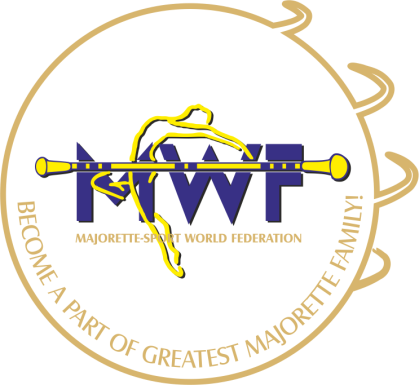                                 and exam for judges         Hotel FESTIVAL- Oleska 86, 45-222 opole/PL, www.festival.com.plThe  participant in the seminar must also take part in the examIt is not possible to attend only a seminar             New candidates for examination must be met with the following criterias:Has at least 2 years of experience as national judgeWho are candidates at the first time in 2018 can get the status of trainee.      The internship lasts for one year. During that time the trainee, to acquire the appropriate routin must do “shadow- judging” – in addition national competitions- at least one major international championsip ( EC or EGP) at her/his own expense.      Licenced judges of MWF  have to take part on annual seminar too!      The examination consists of 2 parts:theoretical exam in English at the theme of the majorette-competitionsPractice exam:- identification of errors, and evaluation of stage choreography and défilé about DVD on video presentations                                     Exam is successful with test and practice of at least 80%        Participation fee of seminar:           - new candidate:  seminar and  exam fee: 120,00 € ( 60,00 € + 60,00 €)            - judges with license : 50,00€                   E-mail:  judicalcommitee.mwf1@gmail.com  /majorettes.mwf@gmail.com                                               MAJORETTE-SPORT WORLD FEDERATION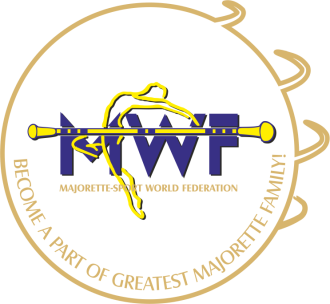                         APPLICATION FORM                International Seminar /exam for Judges                         DEADLINE 15.12.2017.                              E-mail: judicalcommitee.mwf1@gmail.com       majorettes.mwf@gmail.comCANDIDATE:Signature:								Date: _______________________                                                                              ________________________                                                                                                                                            Name: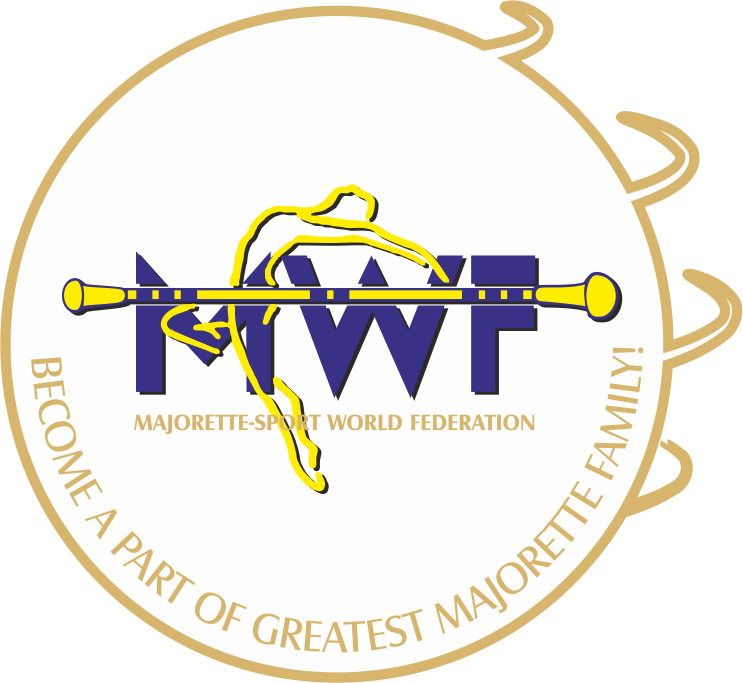 Place of birth:Date of birth:Adress:E-mail:Phone number:Majorette club:Association:Seminar /yes or no/Exam: